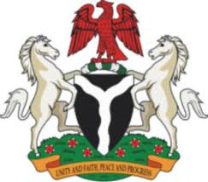 LOGAUD/AR/01/ABN/06					                                 June 27, 2022The Executive ChairmanUmuahia South Local GovernmentApumiri Ubakala AUDIT INSPECTION REPORT OF UMUAHIA SOUTH LOCAL GOVERNMENT FOR THE YEAR, 2021The following observation arising from the recent Audit Inspection of the Accounts, books, and records of Umuahia South Local Government for the year 2021, are forwarded for your information, necessary action, and appropriate comments.BANK STATEMENT NOT RECONCILIED2. Bank reconciliation statement which supposed to be done immediately and timely at the end of monthly transactions with the bank were left undone, to the detriment of the Local Government, the danger of unreconcilied account posses to the Local Governments Account and the danger of neglecting this financial control strategy cannot be overemphasised. Your attention is drawn to section 1:13 and 1:15 of Financial Memorandum of Local Government for your guide.	Please would you take immediate actions in updating your Banks reconciliation statement to avert fraud and other financial improprieties and forward evidence of compliance to this office.DOUBTFUL EXPENDITURES3. 	Appendix I to this report show that the sum of N12,200,000.00 was expended on various items in the year under review in Umuahia South Local Government through the officers as stated in the appendix ‘I’. There were no sufficient evidence to prove that the money was spent for the purpose intended in the public interest. The officers affected should provide the evidence that, the money was judiciously spent or refund the sum of N12,200,000 to the coffers of the council and present evidence of the refund to audit for my inspection.	Your attention is drawn to relevant provisions on the Financial Memoranda for Local Government for guidance.WRONG USE OF IMPREST (UPKEEP)4. 	The sum of N11,425,000.00 contained in the Appendix II to this report show that the monthly imprest given to the principal officer of Umuahia South Local was essentially used for entertainment instead of the upkeep of the officers, contrary to Section 14:22 of the Financial Memorandum for Local Governments.	Office cash imprest should be judiciously and effectively used for the provision of office stationery, repairs of office equipment and other assets as well as other pressing needs of the office and not only for the purchase of drinks, food and coolers of fried chicken and meat and other entertainment items.All imprest staff of Umuahia South Local Government are advised in their own interest to used the monthly imprest given to them for the purpose intended and avoid financial recklessness.Your attention is drawn to section 14:27 of Financial Memorandum of the local Government for proper guidance.OVERINVOCING5. 	A sum of N3,787,000.00 contained in Appendix III to this reports shows, the overinvocing and over claimed, night allowance, transport on seminars and purchase of office and some contract executed by Umuahia South Local Government. This act is frequently and a way of detruding the Local Government funds.	Would you please ensure the speed and immediate recovery of this over claimed amount against the officers as contained in the appendix and forward to me evidence of recovery.COMPLIANCE TO PREVIOUS AUDIT REPORT (2020)6. There are evidences of compliance to previous audit report, especially in unretired advances, and other points raised in the 2020 Audit Inspection Report. REVENUE AUDIT7.	The following person short accounted as follows:	(1) God’stime Chikezie			=	N90,300.00	      Receipt No 3650-3650					  	(2) Samuel Ukwueni –      Gen Receipt No 0051-0100	 = 	N50,000.00The sum of N140,300.00 was short accounted by the above named officer of the Local Government and should be recovered from their salaries with immediate effect and the evidence of such recoveries made available to the Auditor- General for Local Governments Abia State. Audit wish to advise that: Proper internal control should be applied by the Internal Auditor of the Local Government, to enhance effective and efficient revenue collection.  Secondly the idea of firming out or outright sale of Revenue of the Local Government should be discourage, as it makes staff of Local Government redundant and non functional.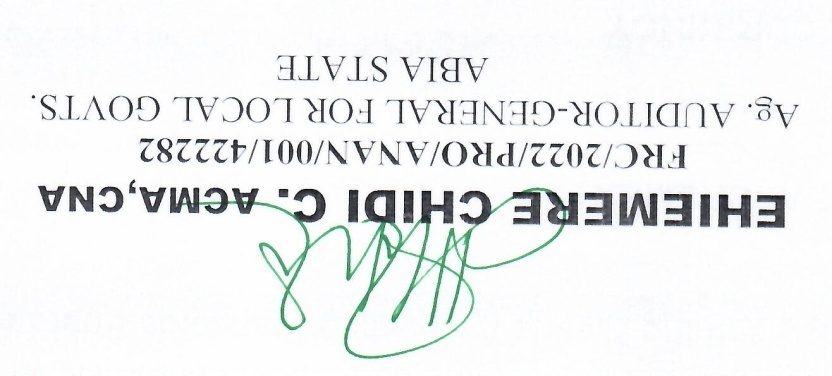 DOUBTFUL PAYMENTAppendix IABUSE OF IMPRESTAppendix IIOVERINVOCING Appendix IIIS/NONAMESPV NODATEAMOUNTNDETAILREMARKS1.Nwosu Kelechi C.3025/1/2160,000.00OPE for hosting Olokoro market men & women on 13 Jan 2021No courtesy letter2.Nwosu Kelechi C.3221/1/2040,000.00Production of ID card for Chairman Ades & committee membersNo price or unit cost and number of the people3.Nwosu Kelechi C.3610/2/21500,000.00Being OPE for hosting of stake holders meetingWhat is the contribution of the run of Local Govt.4.Nwosu Kelechi C.408/3/21500,000.00Being OPE for hosting of stake holder meeting of Umuahi southWhat is the contribution of the run of Local Govt.5.Hon H.C Benson4223/8/211,500,000.00Being payment for town hall meeting &assessment tour of Umuopara clan on 11th Jan 2021The expenditure is doubtful 6.Hon F.C Benson4816/3/211,500,000.00Payment for town hall meeting and need assement tour of Olokoro clan on 22 Jan 2021The expenditure is doubtful7.Deac. Florence Kanu4911/3/21300,000.00Being OPE for attending Nigeria Girls Guilds Association at Lagos from 1st-8th Sept 2009No invitation letter8.Hon H.C Benson716/3/211,500,000.00Being payment for town hall meeting & needs assessment of Ubakala clan on 21st  Jan 2021No economic impart9.Hon Nwosu Kelechi C4623/5/21500,000.00Hosting of stakeholders meeting of Umuahia South Local Government10.Chioma Elekwanya557/8/21100,000.00Refund of OPE for entertainment of Ogbodiukwu women leader for their courtesy visit to the council No courtesy call letter11.Nwosu Kelechi C3428/1/21500,000Hosting of stake holders meeting of Umuahia South Local Govt.12.Nwosu Kelechi C3528/6/21500,000.00Hosting of stake holders meeting of Umuahia South Local Govt.13.Ephraim Obinna4029/7/2175,000.00Being OPE for hosting Umuogo Youth on courtesy visit 5th May 2021 No courtesy call letter14.Irogbueke Mercy 1029/7/2175,000.00Being OPE for entrainment Mabarakunma Women their courtesy visit No courtesy visit letter15.Irogbueke Mary918/7/2175,000.00Refund of OPE for the purchase of realms of photocopy paper for chairman’s office No SRV chairman have imprest to get the material16.Elekwanya Chioma728/6/21100,000.00OPE for entertainment, Ubakala Women on 7th Jan 2021 No courtesy call letter18.Stephen Oko1929/9/21650,000.00Payment for congratulory message to the Governor by Algon on the 30th celebration of Abia StateNo receipts 19.Nnabugwu John3211/10/2175,000.00OPE entertainment of Omaegwu Youth on their courtesy visit to the chairman on 18th March 2021No courtesy call letter20.Modestus Nwaoban Ministry of Local Government & Chieftaincy Affairs5414/10/213,300,000Payment for the procurement of new computer and photocopy and accessory for JAAC Secretariat and Office CCTVNo Unit cost and number of computer and photocopy machine21.Mrs Florence Nwankpa 6827/10/2125,000.00Being photocopies of letter to the women of Mabarakuma meeting, 4th Oct 2021No relationship with the council22.Mrs Florence Nwankpa6727/10/21100,000.00Being refund of OPE for entertaining Umuota women for then meeting 1st OctNo relationship with the council23.Iroabueke Mercy Chima7111/10/2175,000.00Being OPE for hosting Umuogo Women on their courtesy visit on 12th July 2021 to ChairmanNo courtesy letter 24.Iroabueke Mercy7211/10/2175,000.00Being OPE for the hosting of Amibo village heads on their courtesy visit for the chairmanNo courtesy letter25.Nnabugwu John7411/10/2175,000.00Being OPE for the hosting of Umunwawa Autonomous Committee  during their courtesy visit No courtesy letterTotal Total Total 12,200,000.00S/NONAMESPV NODATEAMOUNTNDETAILREMARKS1.Mrs P.C Eme17/6/21170,000.00Retirement of monthly imprestFood & drinks2.Hon. H.C Benson511/5/211,000,000.00Retirement of monthly imprestFood = 429,000 (21 Assorted Alcoholic drinks= 1,068,400.00Photocopies = 2,600.003.Hon H.C Benson123/9/211,500,000.00Retirement of monthly imprestAssorted drinks = 925,900.00Assorted food = 560,000Photocopy of document = 14,1004.Lady Adanma Mercy Umesi 0103/9/21300,000.00Retirement of monthly imprestFood = 26,000.00, Assorted 274,0005.Hon. H.C. Benson0083/9/211,500,000.00Retirement of monthly imprestFood Assorted =      450,000.00Assorted drinks =  1,035,500.00Document printer =    14,600.006.Lady Adanma Mercy Umesi0013/9/21300,000.00Retirement of monthly imprest Feb, 2021Assorted          =      289,000.00Food Assorted =        41,000.007.G.O Okezie01322/6/21255,000.00Retirement of imprestAssorted wine & June = 270,0008.G.O Okezie01529/9/21270,000.00Retirement of imprestAssorted wine & June = 270,0009.G.O Okezie01627/9/21265,000.00Retirement of imprestAssorted wine & June = 265,00010.G.O Okezie01410/8/21270,00.00Retirement of imprestAssorted wine & June = 270,000.0011.G.O Okezie0172/12/21265,000.00Retirement of imprestAssorted wine & June = 265,000.0012.Lady Adanma Mercy UmesiDeputy Chairman05022/10/21300,000.00Retirement of imprestAssorted wine & Alcoholic drink  = 300,000.0013.Lady Adanma Mercy UmesiDeputy Chairman05126110/21300,000.00Retirement of imprestAssorted wine & Alcoholic drink  = 300,000.0014.Lady A.M. Umesi05222/12/21300,000.00Retirement of imprestAssorted wine & Alcoholic drink  = 300,000.0015.Lady A.M. Umesi05322/12/21300,000.00Retirement of imprestAssorted wine & Alcoholic photocopies = 300,000.0016.Lady A.M. Umesi0543/9/21300,000.00Retirement of imprestAssorted wine & Alcoholic photocopies = 300,000.0018.Lady A.M USLG0683/9/21300,000.00Retirement of imprestAssorted wine & Alcoholic photocopies = 300,000.0019.Hon Dennis Okorie08423/12/21500,000.00Retirement of imprestFuel = 131,500.00Assorted drinks 369,000.0020.Hon Dennis Okorie08623/12/21500,000.00Retirement of imprestAssorted & wine =  235,000.00Assorted food     =  160,000.00Fuel & oil            =    90,000.0021.Hon Dennis Okorie09631/12/21500,000.00Retirement of imprestAssorted Alcoholic  wine & Hot drink =  428,000.00food     =  75,000.0022.Hon Dennis Okorie Leader09731/12/21500,000.00Retirement of imprestAssorted Alcoholic drinks = 500,000.0023.Hon Dennis Okorie09831/12/21500,000.00Retirement of imprestAssorted Alcoholic drinks = 500,000.0024.Hon Dennis Okorie09931/12/21500,000.00Retirement of imprestAssorted Alcoholic drinks = 500,000.0011,425,000.00S/NONAMESPV NODATEAMOUNTNDETAILREMARKS1.G.O. Okezie2823/2/21195,000.00OPE refund attending seminar at Enugu from 26th-28th Jan 2021He claimed 4 days allowance instead of 1 day and His hiring of a vehicle covers his transports should refund the sum of 70,000 forover invoicing2.Mrs. P.C Eme3223/2/21207,500.00OPE refund attending seminar at Enugu from 26th-28th Jan 2021She should refund the sum of 82,000 as over invocing her monthly hiring of vehicle cover her transport and she over claimed night allowance by  a day 3.Hon. H.C Benson3623/2/21300,000.00Being OPE while attending seminar at Enugu on 26th-28th Jan 2021He over claimed night allowance & Monthly hiring of vehicle cover his transportation He should refund the sum 180,000.004.Hon. H.C Benson610/5/21240,000.00Being OPE for attending seminar at Abakaliki on Feb, 2021He should refund the sum of N100,000 on transportation due to his monthly hiring of vehicle 5.Hon H.C Benson 4911/10/21325,000.00Being refund of OPE incurred while attending seminar at Enugu from 23rd-25th August 2021He claimed 5 days allowance instead of 4-days and transportation is covered by monthly hiring of vehicle he should refund the sum of 150,00.0 6.G.O Okezie11526/10/21255,000.00Being refund of OPE incurred while attending seminar at Enugu from 23rd -25th August 2021He Claimed 5day instead of 4 day and the transportation is covered by monthly hiring of vehicle. He shouldrefund the sum of 100,000 as over claimed allowance7.Mrs P.C Eme9215/10/20760,000.00Being payment of first 28 days and transport allowanceShe should refund the sum of 120,000 as over claimed transport allowance.8.Ikonto C. Obinnaya1116/6/21500,000.00Provision of double window blind in the conference hallPlease refund the sum of 200,000 as an over inviocing9.Ikonte C. Obinnaya11616/6/21820,000.00Provision of furnish in the chairman officeRefund the sum of 220,000 as an over invoicing10.Ikonte C. Obinnaya11719/8/&16/6/213,300,000.00Provision of 60 seater conference table 60, Banquet conference chairs 20, swivel chairs, 60 seaters conference table= 1,600,000, 60 Bouquets 780,000, 20, swivel chairs 980,000 The present cost of the banquet is 8,000 by 60 = 480,000 market survey swivl chairs 22,000 = 440,000 conference table not up to sixty searter 660,000 please refund the sum of 1,580,000 as over inviocing 11.Okoronkwo Nkeiruka948/9/21270,000.00Partitioning of skill equistions hall office usedRefund the sum 80,000 as overinvicing12.Isiolu Betsy Kalu Works Dept9516/9/21254,000.00Construction of legislative EblemRefund the sum of 85,000.00 as over invoicing 13.I.D Ngwakwe HOD Works Dept00312/2/21430,000.00Painting of legislative complexPlease refund the sum of 150,000 as over expenditure.14.I.D Ngwakwe HOD Works Dept00512/7/21700,000.00Reconstruction of water borehole phase one at AmakanmaPlease refund the sum of 250,000 as over on the receipted items15.I.D Ngwakwe 00412/7/211,500,000.00Payment for scooping of tramasl,, carting away debris cleaning bushes at remoted parts of the councilRefund the sum of 500,000.0010,056,500.003,787,000.00